REQUERIMENTO Nº 426/2014Requer Voto de Pesar pelo falecimento do jovem Everton Luis Guerino, ocorrido recentemente. Senhor Presidente, Nos termos do Art. 102, Inciso IV, do Regimento Interno desta Casa de Leis, requeiro a Vossa Excelência que se digne a registrar nos Anais desta Casa de Leis voto de profundo pesar pelo falecimento do jovem Everton Luis Guerino, ocorrido no último dia 19 de abril. Requeiro, ainda, que desta manifestação seja dada ciência aos seus familiares, encaminhando cópia do presente à Avenida Antonio Moraes Barros, 278, Jardim Vista Alegre, nesta cidade.Justificativa:O jovem Everton Luis Guerino tinha apenas 22 anos de idade, era filho de Vânia Correia dos Santos e deixou o filho Brayan. Benquisto por todos os familiares e amigos, seu passamento causou grande consternação e saudades; todavia, sua memória há de ser cultuada por todos que em vida o amaram.Que Deus esteja presente nesse momento de separação e dor, para lhes dar força e consolo.É, pois, este o Voto, através da Câmara de Vereadores, em homenagem póstuma e em sinal de solidariedade.Plenário “Dr. Tancredo Neves”, em 22 de abril de 2014. José Antonio FerreiraDr. José                                                      -vereador-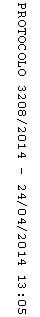 